Об учреждении управления 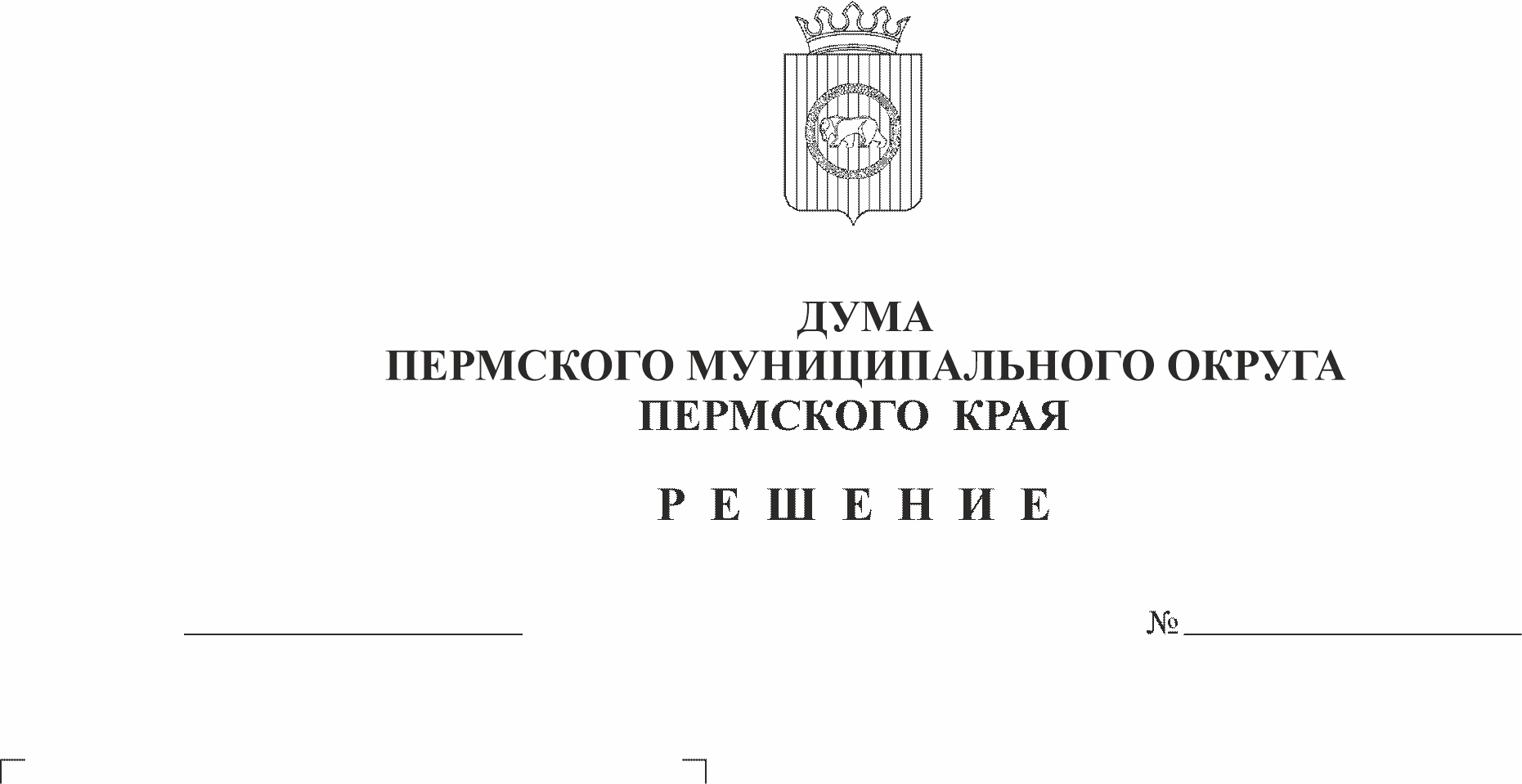 образования администрации Пермского муниципального округа Пермского края и утверждении Положения об управлении образования администрации Пермского муниципального округа Пермского края В соответствии с частью 3 статьи 41 Федерального закона от 06 октября 2003 года № 131-ФЗ «Об общих принципах организации местного самоуправления в Российской Федерации», Законом Пермского края от 29 апреля 2022 года № 75-ПК «Об образовании нового муниципального образования Пермский муниципальный округ Пермского края», частью 4 статьи 32 Устава Пермского муниципального округа Пермского края, решением Думы Пермского муниципального округа Пермского края от 29 ноября 2022 года № 47 «Об утверждении структуры администрации Пермского муниципального округа Пермского края»Дума Пермского муниципального округа Пермского края РЕШАЕТ:Учредить управление образования администрации Пермского муниципального округа Пермского края с правами юридического лица в форме муниципального казенного учреждения.Утвердить прилагаемое Положение об управлении образования администрации Пермского муниципального округа Пермского края.Управлению образования администрации Пермского муниципального округа Пермского края приступить к исполнению исполнительно-распорядительных функций на территории Пермского муниципального округа Пермского края с 01 января 2023 года.Управление образования администрации Пермского муниципального округа Пермского края в соответствии со своей компетенцией с 01 января 2023 года является правопреемником управления образования администрации муниципального образования «Пермский муниципальный район» (ИНН 5948002544) в отношениях с органами государственной власти Российской Федерации, органами государственной власти Пермского края, органами местного самоуправления, физическими и юридическими лицами.Поручить главе муниципального округа - главе администрации Пермского муниципального округа Пермского края В.Ю. Цветову осуществить действия по государственной регистрации управления образования администрации Пермского муниципального округа Пермского края как юридического лица.Опубликовать (обнародовать) настоящее решение в бюллетене муниципального образования «Пермский муниципальный округ» и разместить на официальном сайте Пермского муниципального округа в информационно-телекоммуникационной сети Интернет (www.permraion.ru).Настоящее решение вступает в силу со дня его официального опубликования (обнародования).Контроль за исполнением настоящего решения возложить на комитет Думы Пермского муниципального округа по местному самоуправлению и социальной политике.Председатель ДумыПермского муниципального округа                                                      Д.В. ГордиенкоГлава муниципального округа –глава администрации Пермскогомуниципального округа	                                                                 В.Ю. ЦветовПОЛОЖЕНИЕ
об управлении образования администрации Пермского муниципального округа Пермского края Общие положения Управление образования администрации Пермского муниципального округа Пермского края (далее – Управление) является функциональным органом администрации Пермского муниципального округа Пермского края, обладающим правом юридического лица.Учредителем Управления является муниципальное образование «Пермский муниципальный округ Пермского края», полномочия и функции от имени учредителя осуществляет администрация Пермского муниципального округа Пермского края (далее – администрация).Управление осуществляет деятельность в сфере образования на территории Пермского муниципального округа Пермского края (далее – муниципальный округ).Управление в своей деятельности руководствуется Конституцией Российской Федерации, действующим законодательством Российской Федерации и Пермского края, Уставом Пермского муниципального округа Пермского края, решениями Думы Пермского муниципального округа Пермского края, правовыми актами администрации и настоящим Положением.Управление в своей деятельности подотчетно главе муниципального округа – главе администрации Пермского муниципального округа Пермского края (далее – глава муниципального округа), заместителю главы администрации, возглавляющему функционально-целевой блок «Социальная политика».Управление является юридическим лицом, имеет печать с изображением герба муниципального округа, штамп, бланки со своим наименованием. Управление имеет самостоятельный баланс, лицевые счета в органах казначейства. Управление является муниципальным казенным учреждением, имеет обособленное имущество в оперативном управлении.Управление осуществляет свою деятельность во взаимодействии с территориальными органами государственной власти Российской Федерации, исполнительными органами государственной власти Пермского края, органами местного самоуправления, функциональными и территориальными органами, функциональными подразделениями администрации, общественными объединениями, организациями и гражданами.Финансирование Управления осуществляется на основании бюджетной сметы:за счет средств бюджета муниципального округа;за счет субвенций из бюджета Пермского края и федерального бюджета. Штатная численность и структура Управления устанавливаются в штатном расписании Управления, утверждаемом распоряжением администрации по представлению начальника Управления. Учредительным документом Управления является настоящее Положение.  Работники Управления, замещающие муниципальные должности муниципальной службы, являются муниципальными служащими, на которых распространяется действие законодательства о муниципальной службе.  Полное наименование: Управление образования администрации Пермского муниципального округа Пермского края;Краткое наименование: Управление образования администрации Пермского муниципального округа. Местонахождение, почтовый/электронный адрес Управления: Российская Федерация, Пермский край, Пермский муниципальный округ, д. Кондратово, ул. Камская, д. 5 «б», 614506, ruo@permsky.permkrai.ru.Основные цели и задачи УправленияОсновной целью деятельности Управления является исполнение полномочий по вопросам местного значения в сфере образования на территории муниципального округа в рамках задач и функций, возложенных на Управление правовыми актами Пермского края, Пермского муниципального округа и настоящим Положением.Основными задачами Управления являются:развитие системы образования на территории муниципального округа;организация предоставления общедоступного и бесплатного дошкольного, начального общего, основного общего, среднего общего образования по основным общеобразовательным программам в муниципальных образовательных организациях;организация предоставления дополнительного образования детей в муниципальных образовательных организациях;создание условий для осуществления присмотра и ухода за детьми, содержания детей в муниципальных образовательных организациях;создание условий для содержания зданий и сооружений муниципальных образовательных организаций в пределах установленных функций;осуществление учета детей, подлежащих обучению по образовательным программам дошкольного, начального общего, основного общего и среднего общего образования, а также закрепление муниципальных образовательных организаций за конкретными территориями муниципального округа;организация отдыха и оздоровления детей, проживающих в муниципальном округе, их досуга и занятости в пределах установленных функций;содействие физическому, интеллектуальному, психическому, духовному и нравственному развитию детей;содействие развитию детско-юношеского и школьного спорта в муниципальном округе;осуществление профилактики безнадзорности и правонарушений, обучающихся в муниципальном округе.Функции УправленияРеализуя задачи, указанные в подпункте 2.2.1 пункта 2 раздела 2 настоящего Положения, Управление осуществляет следующие функции:организует разработку инновационных проектов и обеспечивает их реализацию;прогнозирует развитие сети муниципальных образовательных организаций;организует проведение комплексного анализа, прогнозирования тенденций развития системы образования, обоснования целей и приоритетов развития, программ развития, проектов подведомственных муниципальных образовательных организаций;согласовывает программы развития подведомственных муниципальных образовательных организаций;организует комплекс мер и мероприятий по открытости и доступности информации о системе образования;разрабатывает, внедряет и организует контроль исполнения показателей (критериев) эффективности и результативности деятельности руководителей подведомственных муниципальных образовательных организаций;вносит в администрацию предложения об установлении дополнительных к федеральным и региональным видов льгот и норм материального обеспечения обучающихся, воспитанников, а также педагогических работников подведомственных муниципальных образовательных организаций;организует работу подведомственных муниципальных образовательных организаций по обновлению содержания образования, внедрению современных образовательных технологий и использованию цифровых технических средств обучения;организует и реализует кадровую политику в области образования;организует деятельность по повышению престижа педагогической профессии и предоставлению мер социальной поддержки работников системы образования, в том числе через проведение конкурсов профессионального мастерства, взаимодействие с ветеранами педагогического труда, молодыми специалистами и будущими педагогами – студентами педагогических вузов и колледжей, организует работу по обеспечению педагогов и руководителей подведомственных муниципальных образовательных организаций санаторно-курортным лечением (при наличии для этого необходимого финансового обеспечения);устанавливает порядок и сроки проведения аттестации кандидатов на должность руководителя и руководителей подведомственных муниципальных образовательных организаций;организует и проводит в соответствии с установленным порядком аттестацию кандидатов на должность руководителя и руководителей подведомственных муниципальных образовательных организаций; организует подготовку соответствующих материалов для представления к поощрениям, награждениям в соответствии с действующим законодательством Российской Федерации.Реализуя задачи, указанные в подпункте 2.2.2 пункта 2 раздела 2 настоящего Положения, Управление осуществляет следующие функции:реализует единую политику муниципального округа в обеспечении обязательности общего образования, доступности дошкольного и общего образования, обеспечивает соблюдение светского характера образования;организует контроль за деятельностью подведомственных муниципальных образовательных организаций при реализации государственной политики в области образования, а также соблюдение законодательства Российской Федерации, Пермского края и нормативных правовых актов муниципального округа в области образования несовершеннолетних;создает и организует функционирование психолого-медико-педагогической комиссии муниципального округа, выявляющей несовершеннолетних, имеющих отклонения в развитии и поведении;устанавливает порядок комплектования детьми подведомственных муниципальных образовательных организаций, осуществляющих образовательную деятельность по образовательным программам дошкольного образования;организует и осуществляет в соответствии с установленным порядком комплектование подведомственных муниципальных образовательных организаций, осуществляющих образовательную деятельность по образовательным программам дошкольного образования;рассматривает обращения и принимает меры по обращениям участников образовательных отношений подведомственных муниципальных образовательных организаций, должностных лиц организаций и иных граждан при нарушении их прав и законных интересов, в том числе при невыполнении или при ненадлежащем выполнении родителями или иными законными представителями обязанностей по воспитанию, обучению ребенка;участвует в организации государственной итоговой аттестации выпускников общеобразовательных организаций муниципального округа в пределах своих полномочий;организует в установленном порядке сбор, обработку, анализ и представление государственной статистической отчетности в сфере образования муниципального округа, обеспечивает ее достоверность;решает вопрос об устройстве ребенка в другую муниципальную образовательную организацию в случае получения отказа в предоставлении места в муниципальной образовательной организации, за которой закреплена территория проживания гражданина, в связи с отсутствием свободного места в муниципальной образовательной организации;осуществляет организацию бесплатной перевозки обучающихся в муниципальных образовательных организациях, реализующих основные общеобразовательные программы, между населенными пунктами муниципального округа.  Реализуя задачи, указанные в подпункте 2.2.3 пункта 2 раздела 2 настоящего Положения, Управление осуществляет следующие функции:реализует единую политику муниципального округа в обеспечении доступности дополнительного образования;организует проведение муниципального этапа всероссийской олимпиады школьников в муниципальном округе;разрабатывает и организует реализацию комплекса мер, направленных на функционирование и развитие воспитательной системы в сфере образования муниципального округа;организует учет детей муниципального округа в возрасте от 5 до 17 лет, охваченных дополнительным образованием в подведомственных муниципальных образовательных организациях;организует профориентационные мероприятия для обучающихся подведомственных муниципальных образовательных организаций;согласует план мероприятий и ведет контроль исполнения планов мероприятий с детьми, организуемых подведомственными муниципальными образовательными организациями дополнительного образования;организует контроль качества исполнения программ дополнительного образования, реализуемых подведомственными муниципальными организациями дополнительного образования;организует разработку и реализацию комплекса мер по ведению внеурочной деятельности в рамках реализации федеральных государственных образовательных стандартов начального общего, основного общего и среднего общего образования подведомственными муниципальными образовательными организациями.Реализуя задачи, указанные в подпункте 2.2.4 пункта 2 раздела 2 настоящего Положения, Управление осуществляет следующие функции:организует разработку порядка установления, взимания и расходования платы, взимаемой с родителей (законных представителей), и ее размер за присмотр и уход за ребенком в подведомственных муниципальных образовательных организациях, осуществляющих образовательную деятельность по образовательным программам дошкольного образования;осуществляет выплаты компенсации части родительской платы за присмотр и уход за ребенком в подведомственных муниципальных образовательных организациях, реализующих программу дошкольного образования;организует разработку порядка предоставления субсидий частным организациям и индивидуальным предпринимателям, осуществляющим образовательную деятельность по образовательным программам дошкольного образования;создает комиссию по рассмотрению заявок и документов частных организаций и индивидуальных предпринимателей, осуществляющих образовательную деятельность по образовательным программам дошкольного образования, для принятия решения о предоставлении им субсидий; устанавливает порядок и утверждает размер платы, взимаемой с родителей (законных представителей) несовершеннолетних обучающихся, за содержание детей в подведомственных муниципальных образовательных организациях с наличием интерната, а также за осуществление присмотра и ухода за детьми в группах продленного дня.Реализуя задачи, указанные в подпункте 2.2.5 пункта 2 раздела 2 настоящего Положения, Управление осуществляет следующие функции:определяет объекты образования, подлежащие приведению в нормативное содержание; осуществляет финансовое обеспечение реализации мероприятий по содержанию зданий и сооружений муниципальных образовательных организаций, обустройство прилегающих к ним территорий;утверждает планы по проведению ремонтов, капитальных ремонтов, реконструкции и строительству муниципальных образовательных организаций;осуществляет взаимодействие с краевыми органами власти и учреждениями, функциональными и территориальными органами администрации и учреждениями муниципального округа по вопросам развития и функционирования сети учреждений образования, относящихся к их компетенции;осуществляет подготовку и подачу в соответствующие органы государственной власти Пермского края заявок на участие муниципального округа в краевых и федеральных программах, направленных на развитие сети муниципальных образовательных организаций.Реализуя задачи, указанные в подпункте 2.2.6 пункта 2 раздела 2 настоящего Положения, Управление осуществляет следующие функции:закрепляет подведомственные муниципальные образовательные организации за конкретными территориями и населенными пунктами муниципального округа;организует учет детей, имеющих право на получение общего образования каждого уровня и проживающих на территории муниципального округа, и форм получения образования, определенных родителями (законными представителями) этих детей;организует ведение учета несовершеннолетних, не посещающих или систематически пропускающих по неуважительным причинам занятия в подведомственных муниципальных образовательных организациях;при выборе родителями (законными представителями) детей, проживающих на территории муниципального округа, формы получения общего образования в форме семейного образования рассматривает заявления родителей (законных представителей) об этом выборе;устанавливает порядок и в соответствии с ним принимает решение о согласии (об отказе) на оставление обучающимся, достигшим возраста 15 лет, общеобразовательной организации до получения им основного общего образования в соответствии с действующим законодательством;выдает разрешение о приеме детей в образовательную организацию на обучение по образовательной программе начального общего образования в более раннем, чем шесть лет и шесть месяцев, или более позднем, чем восемь лет, возрасте.Реализуя задачи, указанные в подпункте 2.2.7 пункта 2 раздела 2 настоящего Положения, Управление осуществляет следующие функции:принимает распорядительные документы, регулирующие деятельность по организации отдыха и оздоровления детей муниципального округа, их досуга и занятости, в лагерях с дневным пребыванием, лагерях досуга и отдыха, профильных сменах в подведомственных муниципальных образовательных организациях, многодневных туристических походах;обеспечивает максимальную доступность услуг организации отдыха и оздоровления детей муниципального округа, их досуга и занятости в каникулярное время, за исключением отдыха и оздоровления детей в загородных лагерях, детских оздоровительных лагерях санаторного типа, детских специализированных (профильных) лагерях;организует мероприятия по трудоустройству детей в каникулярное время;осуществляет контроль за соблюдением требований законодательства в сфере организации отдыха и оздоровления детей в муниципальном округе в лагерях с дневным пребыванием, лагерях досуга и отдыха, профильных сменах в подведомственных муниципальных образовательных организациях, многодневных туристических походах;предоставляет уполномоченном органу контрольные цифры по обеспечению детей муниципального округа отдыхом и оздоровлением, а также досугом и занятостью по формам отдыха и оздоровления детей, указанным в пп. 3.7.1 п. 3.7 настоящего раздела;осуществляет деятельность по ведению документооборота по организации и обеспечению отдыха и оздоровления детей муниципального округа по формам отдыха и оздоровления детей, указанным в пп. 3.7.1 п. 3.7 настоящего раздела.Реализуя задачи, указанные в подпункте 2.2.8 пункта 2 раздела 2 настоящего Положения, Управление осуществляет следующие функции:содействует осуществлению деятельности детско-юношеских физкультурно-спортивных организаций муниципального округа;организует содействие родителям (лицам, их заменяющим) при осуществлении ими своих обязанностей по физическому, интеллектуальному, психическому, духовному и нравственному развитию детей подведомственными муниципальными образовательными организациями;организует разработку и осуществление системы мер, направленных на экологическое (туристско-краеведческое), военно-патриотическое воспитание несовершеннолетних, проживающих на территории муниципального округа;осуществляет участие через своих представителей в работе экспертной комиссии для оценки предложений об определении мест, нахождение в которых может причинить вред здоровью детей, их физическому, интеллектуальному, психическому, духовному и нравственному развитию, общественных мест, в которых в ночное время не допускается нахождение детей без сопровождения родителей (иных законных представителей) или лиц, осуществляющих мероприятия с участием детей;содействует организации работы российского движения детей и молодежи на территории муниципального округа. Реализуя задачи, указанные в подпункте 2.2.9 пункта 2 раздела 2 настоящего Положения, Управление осуществляет следующие функции:содействует развитию детско-юношеского спорта в целях создания условий для подготовки детско-юношеских спортивных сборных команд муниципального округа;организует присвоение спортивных разрядов в подведомственных муниципальных образовательных организациях, осуществляющих спортивную подготовку;организует контроль за соблюдением подведомственными образовательными организациями, осуществляющими спортивную подготовку, федеральных стандартов спортивной подготовки и федеральных государственных требований к минимуму содержания, структуре, условиям реализации дополнительных предпрофессиональных программ в области физической культуры и спорта и к срокам обучения по этим программам в соответствии с законодательством Российской Федерации;организует проведение официальных детско-юношеских физкультурно-оздоровительных и спортивных мероприятий в муниципальном округе;организует обеспечение спортивной экипировкой, спортивным инвентарем и оборудованием, питанием, а также проезда на тренировочные, физкультурные и спортивные мероприятия для обучающихся, осваивающих интегрированные образовательные программы в области физической культуры и спорта и дополнительные предпрофессиональные программы в области физической культуры и спорта. Реализуя задачи, указанные в подпункте 2.2.10 пункта 2 раздела 2 настоящего Положения, Управление осуществляет следующие функции:организует работу в подведомственных муниципальных образовательных организациях по профилактике и предупреждению безнадзорности и правонарушений обучающихся;осуществляет деятельность по профилактике детского и семейного неблагополучия: организует работу по раннему выявлению детского и семейного неблагополучия; ведет информационный учет детей и семей, проживающих на территории муниципального округа и находящихся в группе риска социально опасного положения, находящихся в социально-опасном положении; разрабатывает и реализует индивидуальные программы коррекции; участвует в реализации индивидуальных программ реабилитации семей и детей, находящихся в социально опасном положении.  организует разработку и осуществление системы мер подведомственными муниципальными образовательными организациями, направленных на предупреждение совершения несовершеннолетними правонарушений (преступлений), суицидальных попыток (суицидов), фактов жестокого обращения и нарушения прав в отношении несовершеннолетних, раннему выявлению незаконного потребления наркотических средств и психотропных веществ;организует функционирование и контроль деятельности школьных служб примирения в подведомственных муниципальных образовательных организациях;организует разработку и внедрение в практику работы подведомственных муниципальных образовательных организаций программ и методик, направленных на формирование законопослушного поведения несовершеннолетних;организует разработку и осуществление системы мер, направленных на социальную адаптацию несовершеннолетних;организует взаимодействие с органами и учреждениями системы профилактики безнадзорности и правонарушений несовершеннолетних по обеспечению условий для получения основного общего образования детьми на территории муниципального округа. Управление в рамках своей компетенции осуществляет функции и полномочия учредителя муниципальных учреждений муниципального округа от имени администрации, созданных Управлением на базе имущества, находящегося в собственности муниципального округа, а именно:организует работу подведомственных муниципальных учреждений в соответствии с законодательством Российской Федерации, Пермского края и нормативными правовыми актами муниципального округа;организует контроль за деятельностью подведомственных муниципальных учреждений в части соблюдении законодательства Российской Федерации, Пермского края и нормативных правовых актов муниципального округа;готовит предложения о создании, реорганизации и ликвидации муниципальных учреждений;ведет кадровое делопроизводство в отношении руководителей подведомственных учреждений;устанавливает муниципальные задания подведомственным муниципальным учреждениям, формирует системы качественных и количественных показателей для подведомственных муниципальных учреждений;осуществляет функции учредителя в соответствии с Федеральным законом от 03 ноября 2006 года № 174-ФЗ «Об автономных учреждениях», Федеральным законом от 12 января 1996 года № 7-ФЗ «О некоммерческих организациях»;осуществляет разработку типовых положений и инструкций, методических материалов и рекомендаций по вопросам деятельности подведомственных муниципальных учреждений;рассматривает обращения и принимает меры по обращениям в отношении подведомственных муниципальных учреждений, их должностных лиц при нарушении их прав и законных интересов граждан и организаций;закрепляет подведомственные муниципальные учреждения за конкретными территориями и населенными пунктами муниципального округа;предоставляет Комитету имущественных отношений администрации информацию для осуществления анализа эффективности использования имущественных комплексов подведомственных муниципальных учреждений;контролирует сохранность и эффективное использование закрепленного за подведомственными муниципальными учреждениями особо ценного движимого и недвижимого имущества, а также переданных в бессрочное безвозмездное пользование земельных участков; контролирует экономическую и финансово-хозяйственную деятельность подведомственных муниципальных учреждений в пределах прав, установленных действующим законодательством;контролирует соблюдение действующего трудового законодательства в подведомственных муниципальных учреждениях;осуществляет иные функции в соответствии с законодательством в отношении подведомственных муниципальных учреждений. Учувствует в разработке и реализации стратегии социально-экономического развития муниципального округа, муниципальных программ и инвестиционных проектов. Создает межведомственные (координационные, совещательные) органы (комиссии, советы, рабочие группы) для решения вопросов в сфере образования муниципального округа, предоставления государственных и муниципальных услуг. Ведет прием граждан, рассматривает заявления, предложения и жалобы по вопросам, относящимся к компетенции Управления, принимает по ним решения. Проводит совещания, семинары и оказывает методическую помощь для работников и муниципальных служащих администрации, учреждений по вопросам, отнесенным к ведению Управления. Обеспечивает сохранность, использование, своевременный отбор и подготовку документов Управления к передаче на хранение архивного фонда. Осуществляют разработку муниципальной программы по развитию системы образования муниципального округа, несет ответственность за ее исполнение.   Осуществляет функции муниципального заказчика при закупках товаров, работ, услуг. Осуществляет бюджетные полномочия главного администратора (администратора) доходов бюджета округа, главного распорядителя бюджетных средств округа и (или) получателя бюджетных средств муниципального округа, главного администратора (администратора), установленные Бюджетным кодексом Российской Федерации и правовыми актами, регулирующими бюджетные правоотношения. В рамках задач, определенных настоящим Положением, Управление осуществляет иные функции, отнесенные законодательством и/или Уставом муниципального округа к ведению администрации и закрепленные за Управлением правовыми актами муниципального округа, также осуществляет функции по поручениям главы муниципального округа.Права и обязанности Управления, работников УправленияУправление в пределах своей компетенции имеет право:запрашивать и получать в установленном порядке от органов государственной власти, органов местного самоуправления, функциональных и территориальных органов и функциональных подразделений администрации муниципального округа, физических и юридических лиц любой организационно-правовой формы, индивидуальных предпринимателей, осуществляющих свою деятельность на территории муниципального округа, информацию, документы и материалы, необходимые для осуществления возложенных на Управление функций и полномочий;осуществлять контроль деятельности подведомственных муниципальных образовательных организаций в пределах полномочий и в порядке, установленном постановлениями администрации;выступать в качестве истца и ответчика в суде, представлять свои интересы в судах общей юрисдикции, третейских и арбитражных судах, у мировых судей, в органах государственной власти, органах местного самоуправления, государственных и иных организациях и учреждениях, направлять материалы в правоохранительные органы;организовывать разработку методических материалов и рекомендаций по вопросам, отнесенным к его полномочиям;принимать участие в разработке проектов правовых актов муниципального округа по вопросам, отнесенным к его компетенции;вносить предложения главе муниципального округа по вопросам, отнесенным к его компетенции;осуществлять взаимодействие с частными образовательными организациями в их образовательной деятельности;осуществлять иные действия, предусмотренные действующим законодательством Российской Федерации.При выполнении своих функций Управление обязано:соблюдать требования действующего законодательства Российской Федерации;обеспечить решение задач и выполнение функций, установленных настоящим Положением;действовать в интересах населения муниципального округа;вести прием граждан по вопросам, отнесенным к его компетенции, при этом соблюдать установленные сроки при принятии решений, рассмотрении обращений граждан и организаций;осуществлять свою деятельность на основе текущих и перспективных планов администрации;повышать профессиональный уровень работников Управления;составлять бухгалтерскую, налоговую и статистическую отчетность, представлять в органы государственной власти, органы местного самоуправления необходимую информацию в установленном порядке;осуществлять иные действия, предусмотренные действующим законодательством Российской Федерации.Начальник Управления и работники Управления обязаны:исполнять основные обязанности муниципального служащего, соблюдать ограничения и не нарушать запреты, предусмотренные Федеральным законом от 02 марта 2007 года № 25-ФЗ «О муниципальной службе в Российской Федерации» (далее – Закон о муниципальной службе в РФ);соблюдать ограничения и запреты, исполнять обязанности, предусмотренные Федеральным законом от 25 декабря 2008 года № 273-ФЗ «О противодействии коррупции», в том числе уведомлять в письменной форме представителя нанимателя (работодателя) о личной заинтересованности при исполнении должностных обязанностей, которая может привести к конфликту интересов, и принимать меры по предотвращению подобного конфликта, уведомлять представителя нанимателя (работодателя), органы прокуратуры или другие государственные органы обо всех случаях обращения к ним каких-либо лиц в целях склонения к совершению коррупционных правонарушений, принимать меры по недопущению любой возможности возникновения конфликта интересов;соблюдать положения Кодекса этики и служебного поведения муниципальных служащих администрации.Руководство УправленияУправление возглавляет начальник, назначаемый на должность и освобождаемый от должности распоряжением администрации.Начальник Управления имеет двух заместителей, назначаемых на должность и освобождаемых от должности по согласованию с заместителем главы администрации, возглавляющим функционально-целевой блок «Социальная политика».Условия и гарантии деятельности начальника Управления как муниципального служащего устанавливаются договором в соответствии с законодательством о муниципальной службе и труде и настоящим Положением.Начальник Управления осуществляет руководство на принципе единоначалия и несет персональную ответственность за выполнение возложенных на Управление задач и осуществление им своих функций.Начальник Управления в пределах полномочий Управления:без доверенности представляет интересы Управления по всем вопросам его деятельности;издает в пределах своих полномочий распоряжения и приказы, а также разрабатывает инструкции, обязательные для исполнения подведомственными организациями, дает разъяснения по ним;представляет главе муниципального округа кандидатов на должности муниципальной службы для их приема или увольнения;распределяет обязанности между работниками Управления;готовит предложения по изменению штатного расписания Управления;утверждает положения о подразделениях Управления, должностные инструкции руководителей подведомственных муниципальных учреждений;обеспечивает повышение квалификации работников Управления;распоряжается в установленном порядке имуществом и средствами Управления;подписывает финансовые документы Управления;заключает муниципальные контракты, договоры и соглашения;выдает доверенности в пределах своих полномочий;подписывает исковые заявления, заключения по вопросам защиты прав несовершеннолетних;участвует в заседаниях и совещаниях по вопросам, отнесенным к полномочиям Управления;назначает и освобождает от должности руководителей подведомственных муниципальных учреждений по согласованию с главой муниципального округа;применяет к работникам Управления, не являющимися муниципальными служащими, меры поощрения и дисциплинарного взыскания; определяет размер премий и устанавливает персональные надбавки к должностным окладам работникам Управления в соответствии с действующим законодательством Российской Федерации, Пермского края и нормативными правовыми актами муниципального округа;оказывает материальную помощь работникам Управления в соответствии с действующим законодательством Российской Федерации, Пермского края и нормативными правовыми актами муниципального округа;для осуществления оперативной деятельности создает постоянные и временные советы и комиссии;осуществляет прием граждан по вопросам, отнесенным к компетенции Управления;утверждает учредительные документы подведомственных муниципальных учреждений и вносит изменения в них;утверждает перечни особо ценного движимого и иного имущества, передаваемого подведомственным муниципальным учреждениям (закрепленного за подведомственными муниципальными бюджетными и автономными учреждениями) в соответствии с законодательством Российской Федерации, правовыми актами муниципального округа; относит движимое имущество подведомственных бюджетных учреждений к особо ценному движимому имуществу;осуществляет иные полномочия в соответствии с действующим законодательством в пределах функций, отнесенных к Управлению.5.4. В случае временного отсутствия начальника Управления его обязанности исполняет один из заместителей, а в случае их отсутствия - один из начальников отдела Управления.ОтветственностьНачальник Управления несет персональную ответственность в соответствии с действующим законодательством за неисполнение или ненадлежащее исполнение возложенных на Управление полномочий и функций, действия или бездействие, ведущие к нарушению прав и законных интересов граждан, неисполнение основных обязанностей муниципального служащего, нарушение запретов и несоблюдение ограничений, связанных с прохождением муниципальной службы, предусмотренных Законом о муниципальной службе в РФ.Работники Управления несут ответственность в соответствии с действующим законодательством о труде и муниципальной службе в пределах установленных должностных обязанностей, в том числе за неисполнение основных обязанностей муниципального служащего, нарушение запретов, несоблюдение ограничений, связанных с прохождением муниципальной службы, предусмотренных Закон о муниципальной службе в РФ.Начальник и работники Управления несут ответственность в соответствии с действующим законодательством за неисполнение обязанностей, нарушение запретов, несоблюдение ограничений, предусмотренных Федеральным законом от 25 декабря 2008 г. № 273-ФЗ «О противодействии коррупции», в том числе за неисполнение обязанности по уведомлению в письменной форме представителя нанимателя (работодателя) о личной заинтересованности при исполнении должностных обязанностей, которая может привести к конфликту интересов, и по предотвращению подобного конфликта, обязанности по уведомлению представителя нанимателя (работодателя), органов прокуратуры или других государственных органов обо всех случаях обращения к ним каких-либо лиц в целях склонения к совершению коррупционных правонарушений и недопущению любой возможности возникновения конфликта интересов.Начальник и работники Управления несут ответственность за нарушение положений Кодекса этики и служебного поведения муниципальных служащих администрации.Взаимоотношения и связи УправленияУправление, структурные подразделения Управления в своей работе взаимодействует с органами государственной власти, органами местного самоуправления, функциональными и территориальными органами и функциональными подразделениями администрации, юридическими и физическими лицами в рамках своей компетенции.Контроль и проверка деятельности УправленияКонтроль и проверку деятельности Управления осуществляют уполномоченные органы в установленном порядке в пределах своих полномочий и функций.Имущество и финансы УправленияУправление имеет на балансе муниципальное имущество, закрепленное за ним на праве оперативного управления в соответствии с законодательством Российской Федерации и нормативными правовыми актами муниципального округа.Собственником имущества является муниципальное образование «Пермский муниципальный округ». Собственник имущества вправе изъять излишнее, неиспользуемое либо используемое не по назначению имущество и распорядиться им по своему усмотрению.Управление не вправе отчуждать или иными способами распоряжаться закрепленным за ним имуществом и имуществом, приобретенным за счет средств, выданных ему по смете.Управление отвечает по своим обязательствам находящимися в его распоряжении денежными средствами. При их недостаточности субсидиарную ответственность несет администрация.Заключительные положенияСоздание, реорганизация и ликвидация Управления осуществляются в порядке, установленном действующим законодательством.УТВЕРЖДЕНОрешением Думы Пермского муниципального округа от __________ № _________